Publicado en Madrid el 23/09/2021 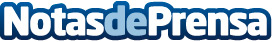 Reforma de una cocina: consejos profesionales para el diseño y la reducción de costes según GuialmarDurante una reforma, un problema habitual durante el diseño de una vivienda es cuando se comienza a calcular costes y se cuenta con un presupuesto limitadoDatos de contacto:Guialmar CBwww.guialmaraceroycristal.es650 982 580Nota de prensa publicada en: https://www.notasdeprensa.es/reforma-de-una-cocina-consejos-profesionales Categorias: Nacional Finanzas Interiorismo Madrid Construcción y Materiales http://www.notasdeprensa.es